Safe Work Method StatementThe personnel listed below have been made aware or and understand the procedure, hazards and control measures outlined in theSafe Work Method Statement. They will abide by the control measures outlined within the Save Work Method StatementAny changes. Additions or deletions made to this Safe Work Method Statement are to be covered with the above personnel andThe Principal Contractor representative at a Toolbox meeting. (Record date and time of Toolbox meeting below)Date:					_____________________Time:				_____________________Comments:		___________________________________________________________________						___________________________________________________________________Reviewed by:		_________________________				Date:		___________________________________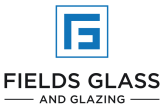 ABN: 35145102432  Address:18 hunter place, castle hill, NSW 2154 PH:0412641287 E:peter@fieldsglassandglazing.net.au Web: www.fieldsglassandglazing.net.auABN: 35145102432  Address:18 hunter place, castle hill, NSW 2154 PH:0412641287 E:peter@fieldsglassandglazing.net.au Web: www.fieldsglassandglazing.net.auABN: 35145102432  Address:18 hunter place, castle hill, NSW 2154 PH:0412641287 E:peter@fieldsglassandglazing.net.au Web: www.fieldsglassandglazing.net.auABN: 35145102432  Address:18 hunter place, castle hill, NSW 2154 PH:0412641287 E:peter@fieldsglassandglazing.net.au Web: www.fieldsglassandglazing.net.auABN: 35145102432  Address:18 hunter place, castle hill, NSW 2154 PH:0412641287 E:peter@fieldsglassandglazing.net.au Web: www.fieldsglassandglazing.net.auABN: 35145102432  Address:18 hunter place, castle hill, NSW 2154 PH:0412641287 E:peter@fieldsglassandglazing.net.au Web: www.fieldsglassandglazing.net.auABN: 35145102432  Address:18 hunter place, castle hill, NSW 2154 PH:0412641287 E:peter@fieldsglassandglazing.net.au Web: www.fieldsglassandglazing.net.auABN: 35145102432  Address:18 hunter place, castle hill, NSW 2154 PH:0412641287 E:peter@fieldsglassandglazing.net.au Web: www.fieldsglassandglazing.net.auABN: 35145102432  Address:18 hunter place, castle hill, NSW 2154 PH:0412641287 E:peter@fieldsglassandglazing.net.au Web: www.fieldsglassandglazing.net.auSAFE WORK METHOD STATEMENT (SWMS)SAFE WORK METHOD STATEMENT (SWMS)SAFE WORK METHOD STATEMENT (SWMS)SAFE WORK METHOD STATEMENT (SWMS)SAFE WORK METHOD STATEMENT (SWMS)SAFE WORK METHOD STATEMENT (SWMS)SAFE WORK METHOD STATEMENT (SWMS)SAFE WORK METHOD STATEMENT (SWMS)SAFE WORK METHOD STATEMENT (SWMS)PROJECT DETAILS:PROJECT DETAILS:PROJECT DETAILS:PROJECT DETAILS:PROJECT DETAILS:PROJECT DETAILS:PROJECT DETAILS:PROJECT DETAILS:PROJECT DETAILS:Project:Project:Project:Project:Area:Area:Area:Area:Area:Job Address:Job Address:Job Address:Job Address:Job Address:Job Address:Job Address:Job Address:Job Address:Job Description:Job Description:Job Description:Job Description:Job Description:Job Description:Job Description:Job Description:Job Description:WORK ACTIVITY:                                                Arc Welding Operation                                     Arc Welding Operation                                     Arc Welding Operation                                     Arc Welding Operation                                     Arc Welding Operation                                     Arc Welding Operation                                     Arc Welding Operation                                     Arc Welding OperationConsult relevant workers during development, approval and communication of this SWMSConsult relevant workers during development, approval and communication of this SWMSConsult relevant workers during development, approval and communication of this SWMSConsult relevant workers during development, approval and communication of this SWMSConsult relevant workers during development, approval and communication of this SWMSSWMS Approved by:SWMS Approved by: Page 1 of 6 Page 1 of 6Name: (Include names of workers who were consulted in relation to this SWMS)Name: (Include names of workers who were consulted in relation to this SWMS)Signature:Job Title:Date:Name:Name:Name:Name:Name: (Include names of workers who were consulted in relation to this SWMS)Name: (Include names of workers who were consulted in relation to this SWMS)Signature:Job Title:Date:Signature:Signature:Signature:Signature:Name: (Include names of workers who were consulted in relation to this SWMS)Name: (Include names of workers who were consulted in relation to this SWMS)Signature:Job Title:Date:Date:Date:Date:Date:Personnel responsible for monitoring and managing activity:Personnel responsible for monitoring and managing activity:Personnel responsible for monitoring and managing activity:Personnel responsible for monitoring and managing activity:Personnel responsible for monitoring and managing activity:Overall Risk Rating After Controls4 Acute4 Acute3 HighPersonnel responsible for monitoring and managing activity:Personnel responsible for monitoring and managing activity:Personnel responsible for monitoring and managing activity:Personnel responsible for monitoring and managing activity:Personnel responsible for monitoring and managing activity:Overall Risk Rating After Controls2 Moderate2 Moderate1 LowCOMMUNICATE THIS SWMS TO ALL PERSONS INVOLVED IN TASK PRIOR TO WORK COMMENCING____________will conduct regular inspections and observations to ensure SWMS is being complied with.Hold Daily Tool Box Talks to identify, control and communicate additional site hazards.Cease work immediately if incident or near miss occurs. Amend the SWMS in consultation with relevant persons.______________ will approve and communicate amendment to all affected workers before work resumes.As required by WHS legislation, make the SWMS available for inspection or review. As required by WHS legislation, keep record of SWMS (until job is complete or for 2 years if involved in a notifiable incident).COMMUNICATE THIS SWMS TO ALL PERSONS INVOLVED IN TASK PRIOR TO WORK COMMENCING____________will conduct regular inspections and observations to ensure SWMS is being complied with.Hold Daily Tool Box Talks to identify, control and communicate additional site hazards.Cease work immediately if incident or near miss occurs. Amend the SWMS in consultation with relevant persons.______________ will approve and communicate amendment to all affected workers before work resumes.As required by WHS legislation, make the SWMS available for inspection or review. As required by WHS legislation, keep record of SWMS (until job is complete or for 2 years if involved in a notifiable incident).COMMUNICATE THIS SWMS TO ALL PERSONS INVOLVED IN TASK PRIOR TO WORK COMMENCING____________will conduct regular inspections and observations to ensure SWMS is being complied with.Hold Daily Tool Box Talks to identify, control and communicate additional site hazards.Cease work immediately if incident or near miss occurs. Amend the SWMS in consultation with relevant persons.______________ will approve and communicate amendment to all affected workers before work resumes.As required by WHS legislation, make the SWMS available for inspection or review. As required by WHS legislation, keep record of SWMS (until job is complete or for 2 years if involved in a notifiable incident).COMMUNICATE THIS SWMS TO ALL PERSONS INVOLVED IN TASK PRIOR TO WORK COMMENCING____________will conduct regular inspections and observations to ensure SWMS is being complied with.Hold Daily Tool Box Talks to identify, control and communicate additional site hazards.Cease work immediately if incident or near miss occurs. Amend the SWMS in consultation with relevant persons.______________ will approve and communicate amendment to all affected workers before work resumes.As required by WHS legislation, make the SWMS available for inspection or review. As required by WHS legislation, keep record of SWMS (until job is complete or for 2 years if involved in a notifiable incident).COMMUNICATE THIS SWMS TO ALL PERSONS INVOLVED IN TASK PRIOR TO WORK COMMENCING____________will conduct regular inspections and observations to ensure SWMS is being complied with.Hold Daily Tool Box Talks to identify, control and communicate additional site hazards.Cease work immediately if incident or near miss occurs. Amend the SWMS in consultation with relevant persons.______________ will approve and communicate amendment to all affected workers before work resumes.As required by WHS legislation, make the SWMS available for inspection or review. As required by WHS legislation, keep record of SWMS (until job is complete or for 2 years if involved in a notifiable incident).COMMUNICATE THIS SWMS TO ALL PERSONS INVOLVED IN TASK PRIOR TO WORK COMMENCING____________will conduct regular inspections and observations to ensure SWMS is being complied with.Hold Daily Tool Box Talks to identify, control and communicate additional site hazards.Cease work immediately if incident or near miss occurs. Amend the SWMS in consultation with relevant persons.______________ will approve and communicate amendment to all affected workers before work resumes.As required by WHS legislation, make the SWMS available for inspection or review. As required by WHS legislation, keep record of SWMS (until job is complete or for 2 years if involved in a notifiable incident).COMMUNICATE THIS SWMS TO ALL PERSONS INVOLVED IN TASK PRIOR TO WORK COMMENCING____________will conduct regular inspections and observations to ensure SWMS is being complied with.Hold Daily Tool Box Talks to identify, control and communicate additional site hazards.Cease work immediately if incident or near miss occurs. Amend the SWMS in consultation with relevant persons.______________ will approve and communicate amendment to all affected workers before work resumes.As required by WHS legislation, make the SWMS available for inspection or review. As required by WHS legislation, keep record of SWMS (until job is complete or for 2 years if involved in a notifiable incident).COMMUNICATE THIS SWMS TO ALL PERSONS INVOLVED IN TASK PRIOR TO WORK COMMENCING____________will conduct regular inspections and observations to ensure SWMS is being complied with.Hold Daily Tool Box Talks to identify, control and communicate additional site hazards.Cease work immediately if incident or near miss occurs. Amend the SWMS in consultation with relevant persons.______________ will approve and communicate amendment to all affected workers before work resumes.As required by WHS legislation, make the SWMS available for inspection or review. As required by WHS legislation, keep record of SWMS (until job is complete or for 2 years if involved in a notifiable incident).COMMUNICATE THIS SWMS TO ALL PERSONS INVOLVED IN TASK PRIOR TO WORK COMMENCING____________will conduct regular inspections and observations to ensure SWMS is being complied with.Hold Daily Tool Box Talks to identify, control and communicate additional site hazards.Cease work immediately if incident or near miss occurs. Amend the SWMS in consultation with relevant persons.______________ will approve and communicate amendment to all affected workers before work resumes.As required by WHS legislation, make the SWMS available for inspection or review. As required by WHS legislation, keep record of SWMS (until job is complete or for 2 years if involved in a notifiable incident).Depot: Welding DepartmentCritical Steps in this Activity:Potential Hazards:Safety Controls:Set up work siteMEDIUMManual HandlingFireSlipsTrips FallsOther peopleFumesUse mechanical aids, get help, use correct lifting techniqueMake sure work area is clean, dry and clear of flammable liquids andmaterialsLocate power leads to prevent damage or injuryClear area of unauthorized personal within 10 mProvide screens to prevent welding flashesLocate welder in unsuitable position as good ventilation is essentialCheck welding equipment andpersonal protective equipmentMEDIUMFaulty equipmentDirty equipmentLoose connectionsFaulty PPEEnsure the welding machine is in good condition before useTag defective equipment so it cannot be used before it is repairedCheck leads for damageDO NOT use damaged leads or connectionCheck for defective electrode holders and guns, insulation damage,overheating or suspected defectsClean all contact surfaces and equipmentCheck and tighten all external connections dailyEnsure earth leads are secureClothing and welding gloves need to be dry and gloves free fromholesSafety boots should have rubber solesClean up and store all leads andequipmentMEDIUMManual handlingDamage to equipmentUse mechanical aids, get help, use correct lifting techniqueStore equipment so that leads and connections are protected fromdamageLicense/TrainingLicense/TrainingList Plant-EquipmentList Plant-EquipmentWork Activity InductionWork Activity InductionWelderWelderList: /Personal ProtectiveList Equipment MaintenanceChecks required for this ActivityEngineering Certificates                      Hazardous SubstanceEngineering Certificates                      Hazardous SubstanceOverallsEar ProtectionFull face HelmetOuter clothing should be non-flammableInsulating GlovesSafety BootsElectrical LeadsWelding accessories Output lead,electrode hoder, torches, wire feedersPower source earth resistancePower source insulation resistanceTypeTypeDuties & ResponsibilitiesTo ensure the safety of co-workers and general public. To report all incidents and near misses to team leader. Ensure equipment is in safe workingorder. Perform safety checks of equipmentNamePositionSignature